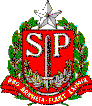 CONTRATADOCONTRATANTEEXTINÇÃO CONTRATUALSECRETARIA:DA EDUCAÇÃO DO ESTADO DE SÃO PAULOUO:    001UNIDADE: DIRETORIA DE ENSINO REGIÃO DE SUZANOUD:    287EXTINÇÃO CONTRATUAL (DOCENTE) NºO Contratante abaixo, devidamente identificado, no uso da competência conferida pelo artigo 1º da Resolução SE 67 de 01 de outubro de 2009, expede o presente    instrumento     particular,     para     EXTINGUIR,     nos     termos do Inciso I do artigo 8º, da Lei Complementar nº 1093, de 16 de julho de 2009, ocontrato firmado conforme segue:NomeNomeNomeNomeNomeNomeNomeNomeRegistro GeralDCUFÓrgão EmissorData da EmissãoCPFCPFDCDCCargo CorrespondenteCargo CorrespondenteCargo CorrespondenteCargo CorrespondenteReferênciaReferênciaQualificaçãoQualificação5774 - Professor de Ensino Fundamental e Médio5774 - Professor de Ensino Fundamental e Médio5774 - Professor de Ensino Fundamental e Médio5774 - Professor de Ensino Fundamental e MédioL1L1ÓRGÃO/UNIDADEÓRGÃO/UNIDADEÓRGÃO/UNIDADEÓRGÃO/UNIDADEÓRGÃO/UNIDADEÓRGÃO/UNIDADEÓRGÃO/UNIDADECódigo UDDenominaçãoDenominaçãoDenominaçãoDenominaçãoMunicípioMunicípio287DIRETORIA DE ENSINO – REGIÃO SUZANODIRETORIA DE ENSINO – REGIÃO SUZANODIRETORIA DE ENSINO – REGIÃO SUZANODIRETORIA DE ENSINO – REGIÃO SUZANOCódigo: 672Código: 672287DIRETORIA DE ENSINO – REGIÃO SUZANODIRETORIA DE ENSINO – REGIÃO SUZANODIRETORIA DE ENSINO – REGIÃO SUZANODIRETORIA DE ENSINO – REGIÃO SUZANODenominação: SUZANODenominação: SUZANOCódigo UANome UANome UANome UANome UAMunicípioMunicípioCódigo:Código:Denominação:Denominação:VIGÊNCIA DO CONTRATOVIGÊNCIA DO CONTRATOVIGÊNCIA DO CONTRATOVIGÊNCIA DO CONTRATOVIGÊNCIA DO CONTRATOVIGÊNCIA DO CONTRATOVIGÊNCIA DO CONTRATOPeríodo ContratualPeríodo ContratualPeríodo ContratualData de ExercícioData de ExercícioData de ExercícioPublicação no DOEDe	aDe	aDe	aFériasFériasValorValorExtensoExtensoExtensoInciso II, Art. 12, LC nº 1093/09Inciso II, Art. 12, LC nº 1093/09IndenizaçãoIndenizaçãoValorValorExtensoExtensoExtenso§ 2º, Inciso VIII, Art. 8º, LC nº 1093/09§ 2º, Inciso VIII, Art. 8º, LC nº 1093/09Motivo/Fundamento LegalData da ExtinçãoPublicação no DOEInciso I do art 8º da L.C. 1093/09ContratadoContratanteContratanteASSINATURA DIGITALASSINATURA DIGITALAssinaturaCarimbo e AssinaturaCarimbo e AssinaturaLocal/Data:Local/Data:Local/Data: